 بعض المراجع القانونية  بمكتبة الملك فهد الوطنية النظرالنقيب.ة : للمسؤولية الناشئة عن فعل الأشياء في مبادئها القانونية و أوجهها العملية   *  عاطف النقيب . تاريخ النشر:  1400هـ، 1980م   شرح القانون المدني في العقود : عقد الإيجار   *   عبدا لرزاق احم[-138هـ،ي . تاريخ النشر:  [-138هـ ، -196م] دينيس لويد ؛ تعريب سليم الصويص ؛ مراجعة سليم بسيسو .دينيس لويد ؛ تعريب سليم الصويص ؛ مراجعة سليم بسيسو .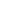 تأليف محمود مختار احمد بريري .تأليف محمود مختار احمد بريري .تأليف محمود مختار احمد بريري .تأليف محمود مختار احمد بريري .تأليف محمود مختار احمد بريري .تأليف إسماعيل العمري .تأليف إسماعيل العمري .تأليف عباس حسني محمد .تأليف عباس حسني محمد .تأليف عباس حسني محمد .تأليف عباس حسني محمد .تأليف عباس حسني محمد .تأليف عباس حسني محمد .سمير عبد السيد تناغوه.سمير عبد السيد تناغوه.سمير عبد السيد تناغوه.سمير عبد السيد تناغوه.سمير عبد السيد تناغوه.سمير عبد السيد تناغوه.عزا لدين عبد الله .عزا لدين عبد الله .عزا لدين عبد الله .عزا لدين عبد الله .عزا لدين عبد الله .عزا لدين عبد الله .تأليف حمدي عبدا لرحمن .تأليف حمدي عبدا لرحمن .تأليف حمدي عبدا لرحمن .تأليف حمدي عبدا لرحمن .تأليف حمدي عبدا لرحمن .تأليف حمدي عبدا لرحمن .إعداد تركي بن يحيى الثبيتي ؛ أشراف عثمان بن ابرهيم المرشد .إعداد تركي بن يحيى الثبيتي ؛ أشراف عثمان بن ابرهيم المرشد .إعداد تركي بن يحيى الثبيتي ؛ أشراف عثمان بن ابرهيم المرشد .إعداد تركي بن يحيى الثبيتي ؛ أشراف عثمان بن ابرهيم المرشد .إعداد تركي بن يحيى الثبيتي ؛ أشراف عثمان بن ابرهيم المرشد .إعداد تركي بن يحيى الثبيتي ؛ أشراف عثمان بن ابرهيم المرشد .تأليف إبراهيم أبو الليل، الخاص:ألفي.تأليف إبراهيم أبو الليل، الخاص:ألفي.تأليف إبراهيم أبو الليل، الخاص:ألفي.تأليف إبراهيم أبو الليل، الخاص:ألفي.تأليف إبراهيم أبو الليل، الخاص:ألفي.تأليف إبراهيم أبو الليل، الخاص:ألفي.تأليف بدرا لدين عبدا لمنعم شوقي.تأليف بدرا لدين عبدا لمنعم شوقي.تأليف بدرا لدين عبدا لمنعم شوقي.تأليف بدرا لدين عبدا لمنعم شوقي.تأليف بدرا لدين عبدا لمنعم شوقي.تأليف بدرا لدين عبدا لمنعم شوقي.إبراهيم دسوقي أبو الليل .إبراهيم دسوقي أبو الليل .محمد حسن الجبر .محمد حسن الجبر .محمد حسن الجبر .محمد حسن الجبر .محمد حسن الجبر .